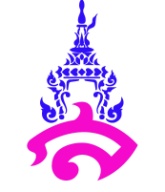 แผนการจัดการเรียนรู้ที่ ๓หน่วยการเรียนรู้ที่  ๓                                                               เรื่อง ธาตุกัมมันตรังสีชื่อรายวิชา     เคมี๑					             กลุ่มสาระการเรียนรู้    วิทยาศาสตร์       	ชั้น  มัธยมศึกษาปีที่ ๔		ภาคเรียนที่   ๑		ปีการศึกษา ๒๕๖๗		เวลา     ๖   ชั่วโมงผู้สอน อาจารย์ยุทธนา รัตนสุวรรณ			            			       	    ผลการเรียนรู้๑๑.	บอกสมบัติ  ประโยชน์ และโทษกัมมันตรังสี      และเขียนสมการเคมีแสดงการเกิดปฏิกิริยานิวเคลียร์๑๒.	บอกเหตุผลที่แสดงว่ามีแรงยึดเหนี่ยวระหว่างอะตอมในโมเลกุลตารางธาตุจุดประสงค์การเรียนรู้	1)  นักเรียนมีความเข้าใจการเกิดธาตุกัมมันตรังสี	2)   สามารถเขียนสมการการแผ่รังสีของธาตุได้	3)   สามารถคำนวณหาครึ่งชีวิตของธาตุกัมมันรังสีได้	4)   อธิบายถึงปฏิกิริยาฟิวชันและฟิสชันได้ สาระการเรียนรู้/ความรู้          ธาตุกัมมันตรังสี หมายถึง ธาตุที่แผ่รังสีได้ เนื่องจากนิวเคลียสของอะตอมไม่เสถียร เป็นธาตุที่มีเลขอะตอมสูงกว่า  82          กัมมันตภาพรังสี หมายถึง ปรากฏการณ์ที่ธาตุแผ่รังสีได้เองอย่างต่อเนื่อง รังสีที่ได้จากการสลายตัว มี 3 ชนิด คือ รังสีแอลฟา รังสีบีตา และรังสีแกมมา          ในนิวเคลียสของธาตุประกอบด้วยโปรตอนซึ่งมีประจุบวกและนิวตรอนซึ่งเป็นกลางทางไฟฟ้า สัดส่วนของจำนวนโปรตอนต่อจำนวนนิวตรอนไม่เหมาะสมจนทำให้ธาตุนั้นไม่เสถียร ธาตุนั้นจึงปล่อยรังสีออกมาเพื่อปรับตัวเองให้เสถียร ซึ่งเป็นกระบวนการที่เกิดขึ้นเองตามธรรมชาติการเกิดปฏิกิริยาของธาตุกัมมันตรังสี           การเกิดปฏิกิริยาของธาตุกัมมันตรังสี เรียกว่า ปฏิกิริยานิวเคลียร์ ซึ่งมี 2 ประเภท คือ              1. ปฏิกิริยาฟิชชัน (Fission reaction) คือ ปฏิกิริยานิวเคลียร์ที่เกิดขึ้น เนื่องจากการยิงอนุภาคนิวตรอนเข้าไปยังนิวเคลียสของธาตุหนัก แล้วทำให้นิวเคลียร์แตกออกเป็นนิวเคลียร์ที่เล็กลงสองส่วนกับให้อนุภาคนิวตรอน 2-3 อนุภาค และคายพลังงานมหาศาลออกมา ถ้าไม่สามารถควบคุมปฏิกิริยาได้อาจเกิดการระเบิดอย่างรุนแรงที่เรียกว่า ลูกระเบิดปรมาณู (Atomic bomb) เพื่อควบคุมปฏิกิริยาลูกโซ่ไม่ให้เกิดรุนแรงนักวิทยาศาสตร์จึงได้สร้างเตาปฏิกรณ์ปรมาณูเพื่อใช้ในการผลิตกระแสไฟฟ้า2. ปฏิกิริยาฟิวชัน (Fusion reaction) คือ ปฏิกิริยานิวเคลียร์ที่นิวเคลียสของธาตุเบาหลอมรวมกันเข้าเป็นนิวเคลียสที่หนักกว่า และมีการคายความร้อนออกมาจำนวนมหาศาลและมากกว่าปฏิกิริยาฟิชชันเสียอีก ปฏิกิริยาฟิวชันที่รู้จักกันดี คือ ปฏิกิริยาระเบิดไฮโดรเจน (Hydrogen bomb)ครึ่งชีวิตของธาตุ (Half life)   เรารู้แล้วว่ารังสีที่แผ่ออกมาจากธาตุกัมมันตรังสีเกิดจากนิวเคลียสในอะตอมของธาตุซึ่งไม่เสถียร  จึงต้องมีการสลายตัวและแผ่รังสีออกมา  เพื่อเปลี่ยนไปเป็นอะตอมที่มีเสถียรภาพมากขึ้น  เมื่อธาตุกัมมันตรังสีแผ่รังสีออกมาแล้วจะเกิดการสลายตัวลดปริมาณลงไปด้วย  โดยนักวิทยาศาสตร์เรียกระยะเวลาที่ธาตุกัมมันตรังสีสลายตัวไปจนเหลือครึ่งหนึ่งของปริมาณเดิมว่า  ครึ่งชีวิต (Half life)  ตัวอย่างเช่น  ธาตุซัลเฟอร์ -35  มีครึ่งชีวิต 87 วัน  ในการสลายตัวเหลือ 4 กรัม  และใช้เวลาอีก 87 วัน  ในการสลายตัวจนเหลือ 2 กรัม  เป็นต้นทักษะ / กระบวนการ	๑. การอภิปราย	๒. การจำแนก	๓. การสืบค้นข้อมูล	๔. การนำความรู้ไปใช้ในชีวิตประจำวันคุณลักษณะอันพึงประสงค์	๑. ใฝ่เรียนรู้	๒. มุ่งมั่นในการทำงาน	๓. เห็นคุณค่าของการนำความรู้ไปใช้ในชีวิตประจำวันสมรรถนะสำคัญของผู้เรียน 	๑. ความสามารถในการสื่อสาร	๒. ความสามารถในการคิด	๓. ความสามารถในการใช้เทคโนโลยีกิจกรรมพัฒนาผู้เรียน		ขั้นกระตุ้นความสนใจเปิดประตูสู่การเรียนรู้ (engagement)- สร้างและกระตุ้นความสนใจ เพื่อเตรียมความพร้อมในการเรียนโดยการตั้งคำถามตามเนื้อหาสาระในแต่ละคาบ ทั้งนี้เพื่อกระตุ้นให้นักเรียนสามารถเตรียมบทเรียนและเป็นการเปิดประตูสู่การเรียนรู้ (engagement) ที่ผู้เรียนจะสามารถแสวงหาและสร้างองค์ความรู้ขึ้นมาเองได้อีกทางหนึ่งขั้นสำรวจและค้นหา (exploration)- ใช้กิจกรรมการสำรวจ (exploration) การทดลอง การสำรวจ การสืบค้นด้วยวิธีการทางวิทยาศาสตร์ โดยเทคนิคการเรียนรู้จะดำเนินการโดยผู้เรียนเอง จากสื่อต่างๆ เช่น หนังสือสิ่งพิมพ์ internet ใบงานใบความรู้ โดยครูมีหน้าที่คอแนะนำขั้นการอธิบายและลงข้อสรุป (explanation)-นำความรู้ที่ได้จากขั้นตอนที่ ๑ และ ๒ จากกิจกรรมการทดลอง เมื่อมีข้อมูล ข้อสนเทศเพียงพอมาวิเคราะห์ แปรผล สรุปผล และนำเสนอผลที่ได้ในรูปแบบต่างๆ เพื่อสนับสนุนสมมติฐานที่ตั้งไว้ โต้แย้งกับสมมติฐานที่ตั้งไว้ เพื่อกระตุ้นให้เกิดการเรียนรู้และสร้างองค์ความรู้ต่อไปได้ขั้นขยายความรู้ (elaboration)-นำความรู้ที่สร้างขึ้นมาเชื่อมโยงความรู้เดิม เพิ่มเติมความรู้ใหม่ให้กว้างขวางขึ้น นักเรียนมีโอกาสปรับแนวคิดหลักของตนให้สอดคล้องและสัมพันธ์กับแนวคิดทางวิทยาศาสตร์ที่เป็นสากล โดยไม่คลาดเคลื่อนจากข้อเท็จจริงขั้นประเมินผล (evaluation)-ครูเปิดโอกาสให้นักเรียนได้ตรวจสอบแนวคิดหลักของตนเองที่ได้เรียนรู้มาแล้ว โดยอาจประเมินผลด้วยตนเองด้วยแบบประเมินต่างๆ ว่าสอดคล้องมีความถูกต้องและสอดคล้องหรือไม่ โดยข้อสรุปจะนำไปใช้ในการศึกษาขั้นต่อไป รวมทั้งการประเมินของครูผู้สอนด้วยแบบทดสอบและแบบประเมินที่เตรียมไว้ในแต่ละคาบเรียนสื่อและแหล่งการเรียนรู้/สื่อ	๑. ใบความรู้ เรื่อง สมบัติของธาตุตามตารางธาตุ	๒.  Power point เรื่อง สมบัติของธาตุตามตารางธาตุแหล่งเรียนรู้		๑. หนังสือเรียนเพิ่มเติม เคมี ม.๔-๖ เล่ม ๑ (สสวท)	๒. ห้องสมุด	๓. อินเตอร์เน็ตการวัดและการประเมินผลบันทึกหลังสอนผลการสอน............................................................................................................................................................................................................................................................................................................................................................................................ปัญหา/อุปสรรค ............................................................................................................................................................................................................................................................................................................................................................................................ข้อเสนอแนะ/วิธีแก้ไข............................................................................................................................................................................................................................................................................................................................................................................................						 ลงชื่อ ..................................................................... 							  ( นายยุทธนา รัตนสุวรรณ )ความเห็นของรองผู้อำนวยการโรงเรียนฝ่ายวิชาการ	.................................................................................................................................................................................							      ลงชื่อ ..................................................................... 							                   (......................................................)							                  รองผู้อำนวยการโรงเรียนฝ่ายวิชาการหน่วยการเรียนรู้ที่สาระสำคัญชื่อหน่วยการเรียนรู้เวลา(ชั่วโมง)น้ำหนักคะแนน๓การเกิดกัมมันตรังสีการสลายตัวและครึ่งชีวิตของธาตุกัมมันตรังสีปฏิกิริยาฟิชชันและปฏิกิริยาฟิวชันเทคโนโลยีที่เกี่ยวข้องกับการใช้สารกัมมันตรังสีธาตุกัมมันตรังสี๒๒๑      ๑๖เป้าหมายหลักฐานเครื่องมือวัดเกณฑ์การประเมินสาระสำคัญ   - อธิบายการเกิดสารกัมมันตรังสี การสลายตัว และคำนวณหาค่าครึ่งชีวิต    - ใบความรู้ การคำนวณค่าครึ่งชิวต- Power point ธาตุกัมมันตรังสี- สื่อการสอน กัมมันตรังสี- ความถูกต้องของเนื้อหา- ความครบถ้วนของเนื้อหาคุณลักษณะมุ่งมั่นในการทำงาน- Power point เรื่อง ธาตุกัมมันตรังสี- สื่อการสอน กัมมันตรังสี- เนื้อหาต้องถูกต้อง- เนื้อหาต้องครบถ้วน สมบูรณ์